ПРЕСС-РЕЛИЗВидеолекции и вебинары для кадастровых инженеровФедеральная кадастровая палата информирует об открытии на своем сайте www.kadastr.ru нового раздела «Лекции и вебинары». В первую очередь он ориентирован на кадастровых инженеров и других специалистов сферы недвижимости (риелторов, юристов, оценщиков). У профессионального сообщества появился новый источник дистанционного обучения, основанного на опыте работы государственного учреждения.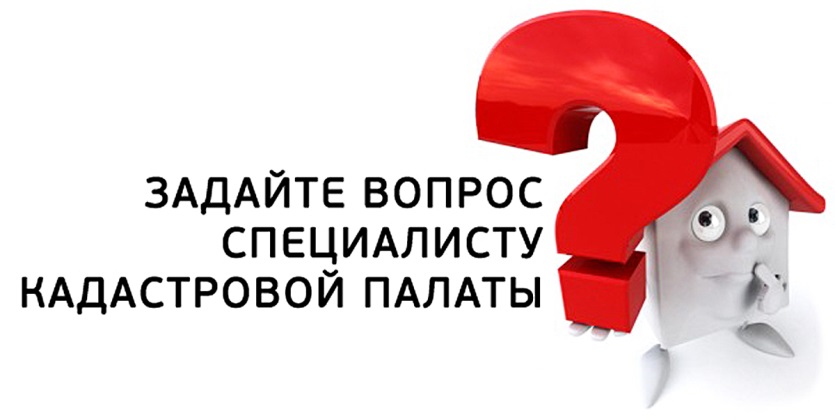 В новом разделе будут размещены видеолекции и вебинары, освещающие актуальные вопросы кадастровой деятельности. В свете динамичных изменений, к примеру, в земельном законодательстве многие обучающие материалы окажутся полезны также людям, профессиональная деятельность которых не связана с недвижимостью. Для доступа к информации необходимо зарегистрироваться.Для обеспечения кадастровых инженеров информацией в доступной форме предполагается активное развитие раздела «Лекции и вебинары». Зарегистрированные пользователи будут получать сообщения о размещении новых видеолекций и приглашения на вебинары. Кроме того, для зарегистрированных пользователей предусмотрена возможность заказа тем видеолекций и вебинаров, а также размещения комментариев, отзывов и предложений.Интернет-адрес страницы раздела: webinar.kadastr.ru. Ссылка на него постоянно размещена на главной странице сайта Кадастровой палаты.Тема ближайших вебинаров – «Техплан». Будут представлены важные рекомендации для кадастровых инженеров. Кроме того, участники вебинара смогут задать любые интересующие вопросы по этой теме.Мероприятия состоятся 11 февраля в 17:00 и 14 февраля в 09:30.По возникающим вопросам просьба направлять письма на электронную почту: infowebinar@kadastr.ru. 